Lampiran 13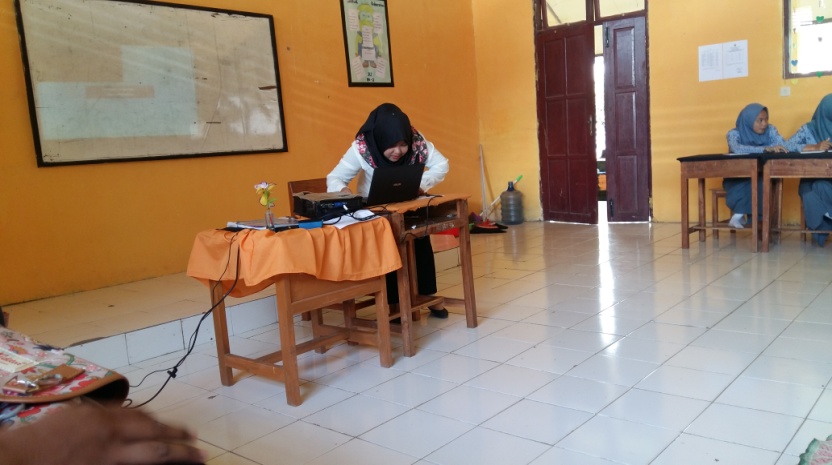 Keterangan: Persiapan kelas sebelummemulai proses pembelajaran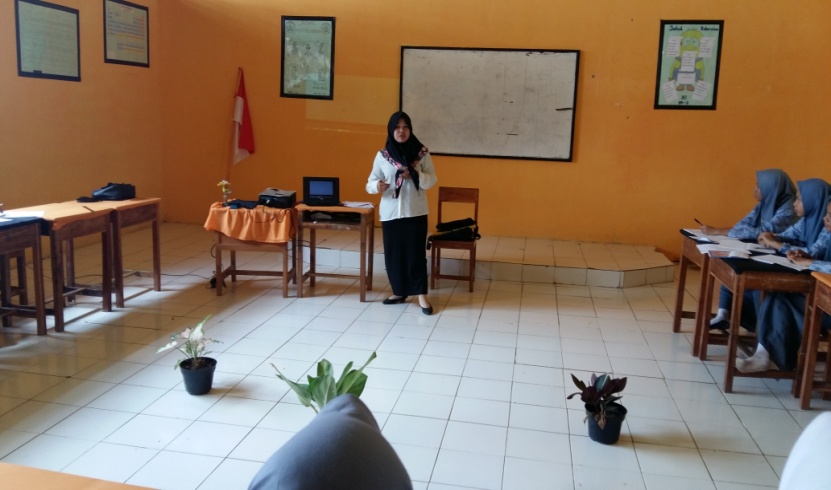 Keterangan: Aktivitas guru memperkenalkan media videoBerbasis Wondershare Filmora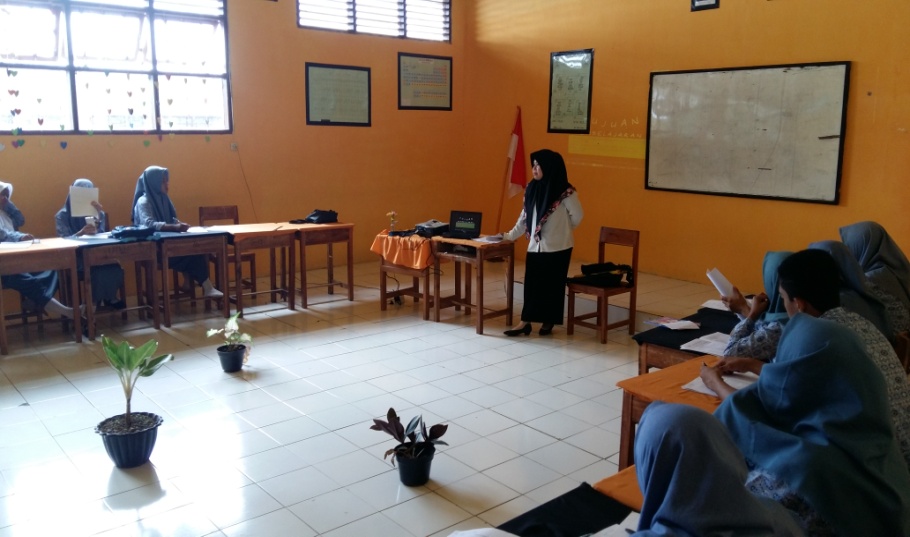 Keterangan: Aktivitas guru menyampaikan tujuan pembelajaran dan memulai pembelajaran dengan menggunakan media video berbasis Wondershare Filmora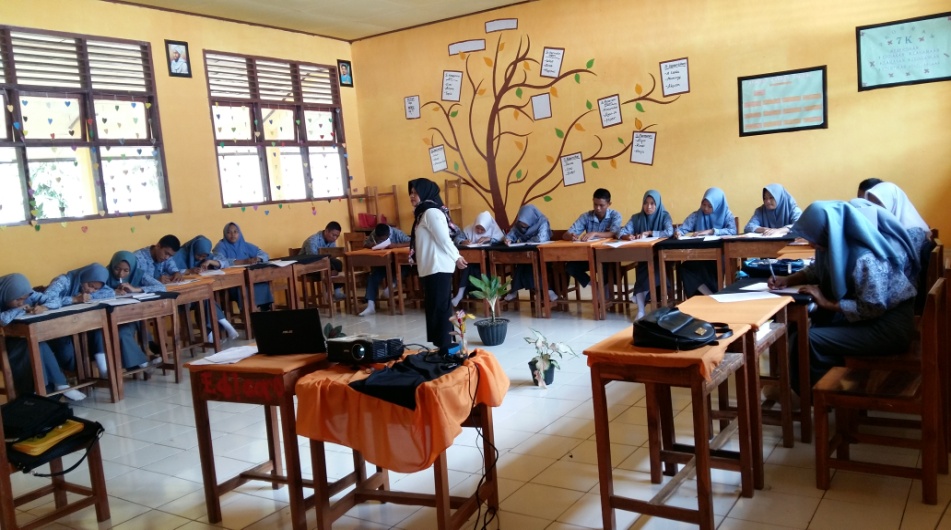 Keterangan: Aktivitas guru mengarahkan siswa untuk mencatat sebanyak-banyaknya materi yang disampaikan menggunakan media video berbasis Wondershare Filmora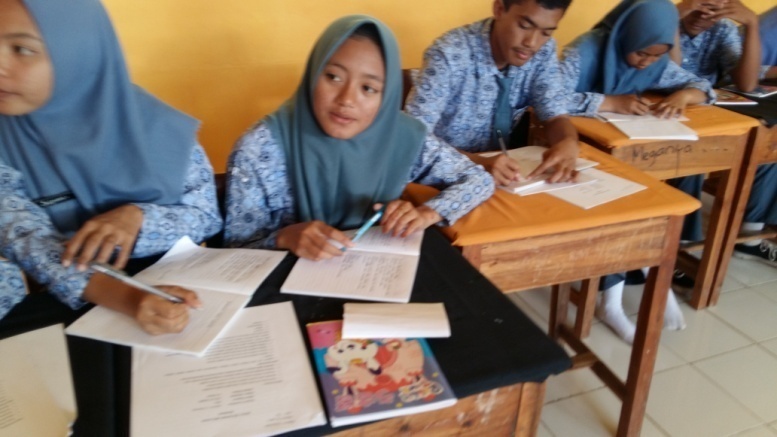 Keterangan: Aktivitas siswa mencatat materi pembelajaran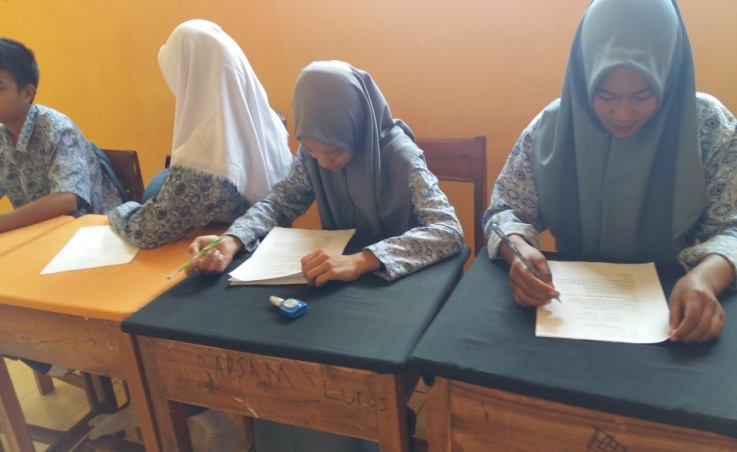 Keterangan: Aktivitas siswa mengerjakan soal posstest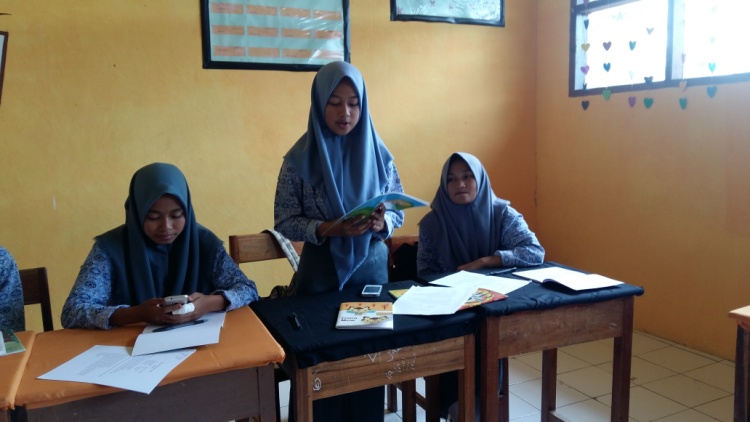 Keterangan: Aktivitas siswa menanyakan hal yang belum dimengerti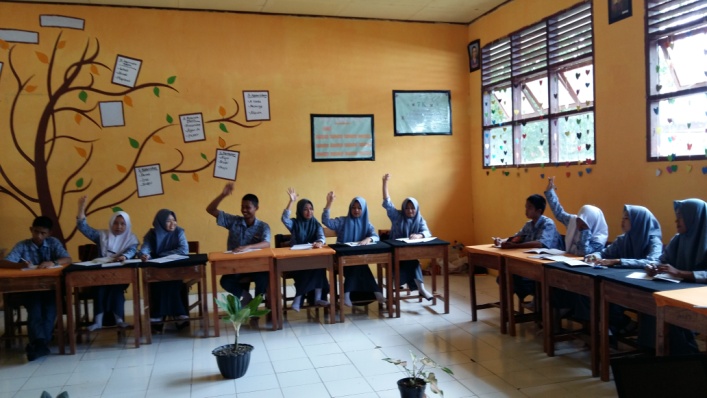 Keterangan: Keaktifan siswa mengikuti proses pembelajaran dalam hal bertanya, menanggapi dan menjawab pertanyaan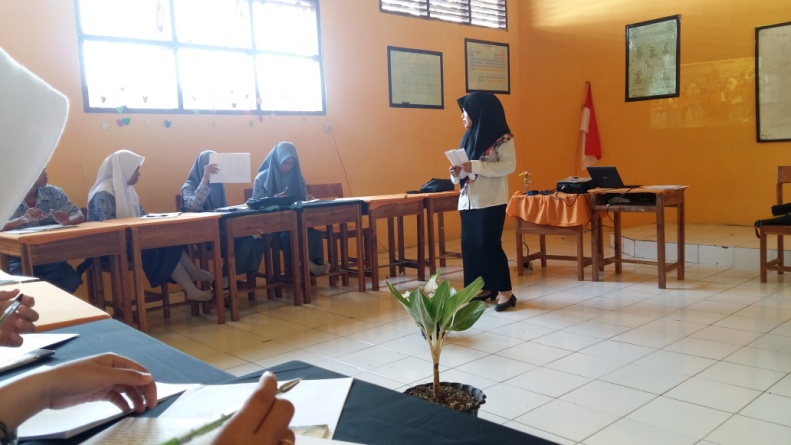 Keterangan: Aktivitas guru bersama siswa menarik kesimpulan di akhir pertemuan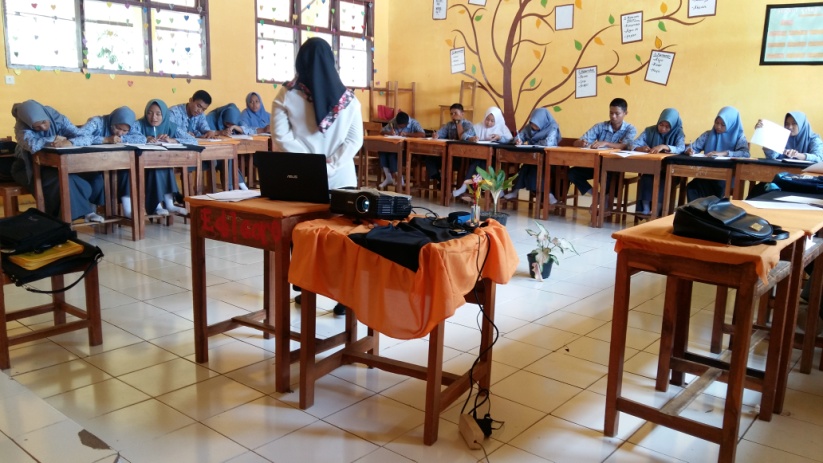 Keterangan: Aktivitas guru memberikan pesan moral di akhir pertemuan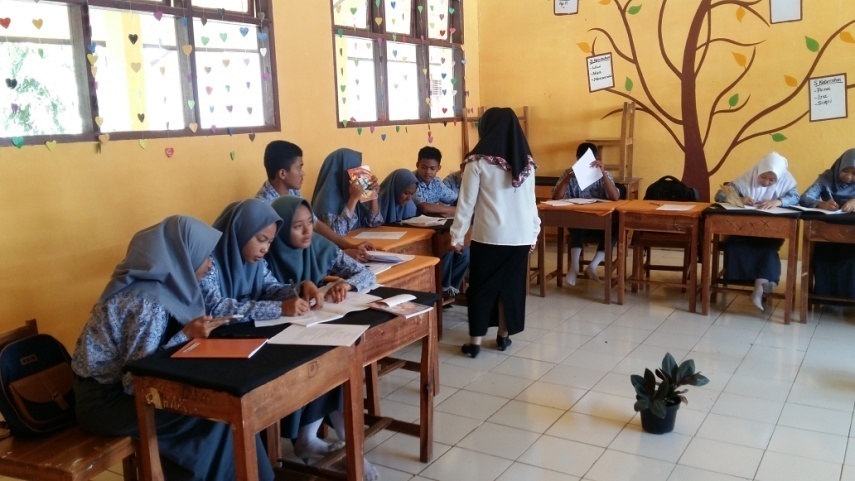 Keterangan: Aktivitas siswa mendiskusikan materi pembelajaran dengan teman sebangkuKeterangan: Media video berbasis Wondeshare Filmora yang digunakan delam proses pembelajaran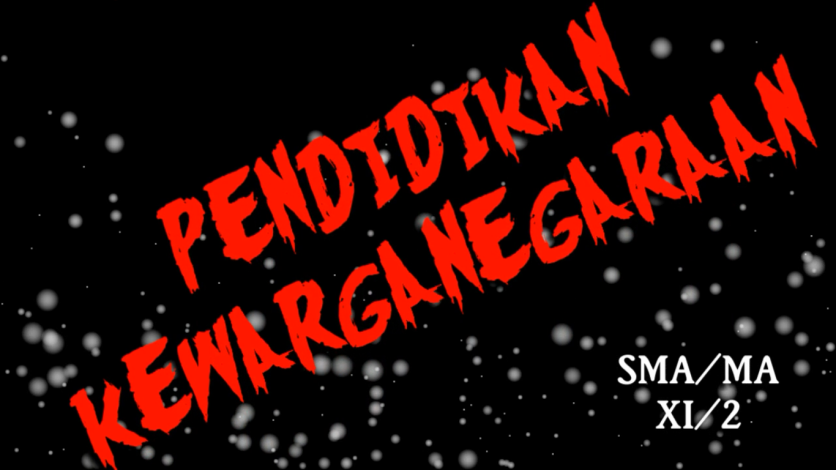 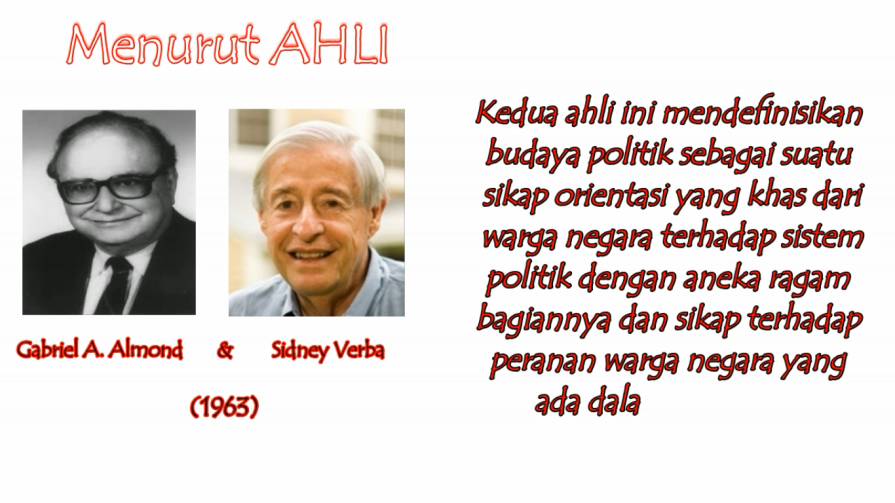 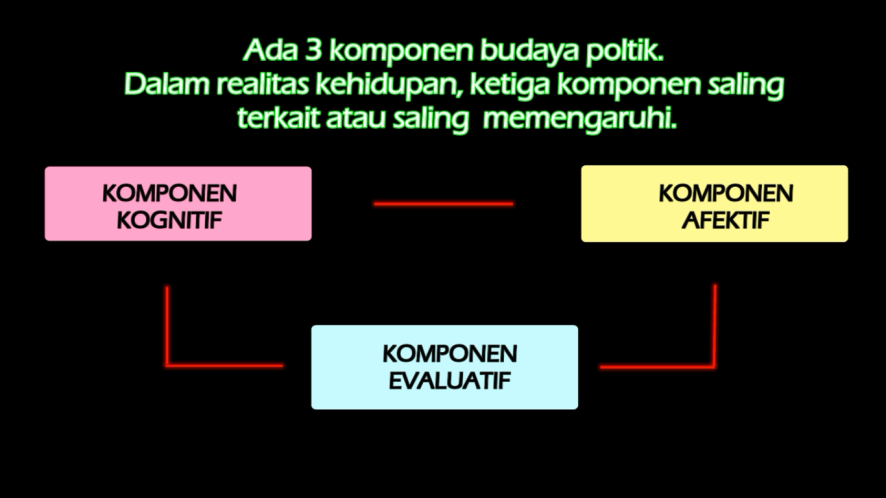 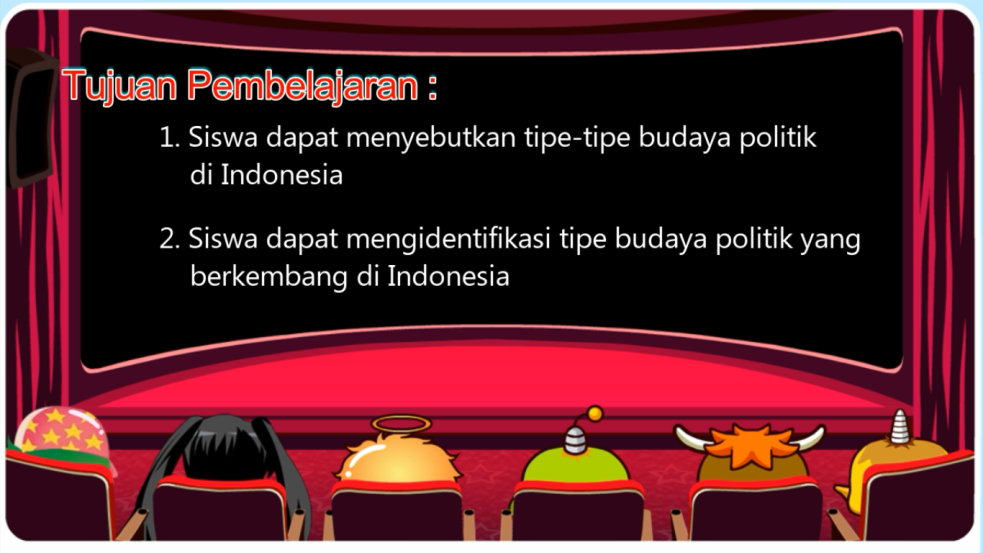 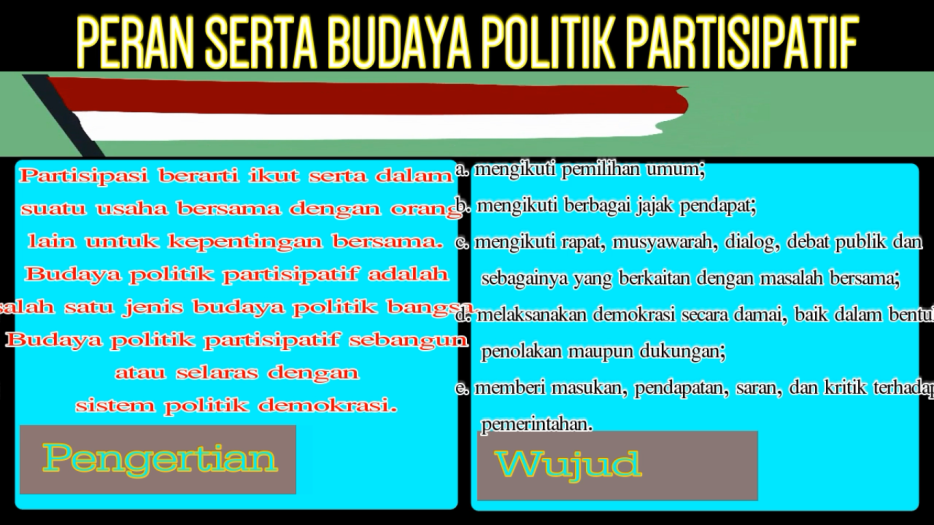 